Leoni verlängert Verträge der Vorstandsmitglieder Kontinuität für mittel- bis langfristige Unternehmensstrategie Nürnberg, 25. März 2014 – Leoni, der führende Anbieter von Kabeln und Kabelsystemen für die Automobilbranche und weitere Industrien, hat die Verträge seiner Vorstandsmitglieder verlängert. Der Aufsichtsrat des Unternehmens sorgt damit für Kontinuität und stellt sicher, dass Leoni die kürzlich konkretisierte Konzernstrategie konsequent verfolgt sowie die damit verbundenen mittel- bis langfristigen Wachstumsziele erreicht.Der Aufsichtsrat der Leoni AG hat gestern folgende Personalentscheidungen getroffen und entsprechende Beschlüsse gefasst: Der Vertrag des für Finanzen und Controlling verantwortlichen Vorstandsmitglieds Dieter Bellé (57) wird bis zum 31. Dezember 2019 verlängert. Vorzeitig wird der Vertrag des für den Unternehmensbereich Wiring Systems zuständigen Vorstandsmitglieds Dr. Andreas Brand (47) verlängert, ebenfalls bis zum 31. Dezember 2019.Zum Vertrag des am 1. April 2014 in das Unternehmen eintretenden Vorstandsmitglieds Dr. Frank Hiller (47), der plangemäß zum 1. Juli die Verantwortung für den Unternehmensbereich Wire & Cable Solutions übernehmen wird, war kein neuer Beschluss notwendig. Sein Vertrag läuft bis zum 31. Dezember 2017. Der Vertrag des Vorstandsvorsitzenden Dr. Klaus Probst (60) wird bis zum 30. Juni 2015 verlängert. Der Aufsichtsrat entspricht damit dem Wunsch von Dr. Probst, mit Vollendung des 62. Lebensjahrs aus dem Vorstand auszuscheiden. Der Aufsichtsratsvorsitzende Dr. Werner Rupp betont: „Der Aufsichtsrat hätte Herrn Dr. Probst aufgrund seiner sehr erfolgreichen Arbeit gerne noch für eine längere Zeit verpflichtet.“ Über seine Nachfolge als Vorstandsvorsitzender wird der Aufsichtsrat Anfang 2015 entscheiden. (1.790 Anschläge inkl. Leerzeichen) Zugehöriges Illustrationsmaterial finden Sie unter www.media.leoni.com Über die Leoni-GruppeLeoni ist ein weltweit tätiger Anbieter von Drähten, optischen Fasern, Kabeln und Kabelsystemen sowie zugehörigen Dienstleistungen für den Automobilbereich und weitere Industrien. Leoni entwickelt und produziert technisch anspruchsvolle Produkte von der einadrigen Fahrzeugleitung bis zum kompletten Bordnetz-System. Darüber hinaus umfasst das Leistungsspektrum Drahtprodukte, standardisierte Leitungen, Spezialkabel und konfektionierte Systeme für unterschiedliche industrielle Märkte. Die im deutschen MDAX börsennotierte Unternehmensgruppe beschäftigt rund 62.000 Mitarbeiter in 33 Ländern und erzielte 2013 einen Konzernumsatz von 3,92 Mrd. Euro.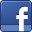 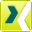 Ansprechpartner für JournalistenSven SchmidtCorporate Public & Media RelationsLEONI AGTelefon	+49 (0)911-2023-467Telefax	+49 (0)911-2023-231E-Mail	presse@leoni.com